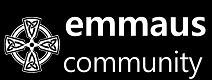 VespersBell x3Gathering:Let our prayer be set forth in your sight as incense.The lifting up of our hands an evening sacrifice.Jesus Christ is the light of the world. A light no darkness can extinguishYou are here Lord, You are hereIn the quiet evening, in the lengthening shades. In the wakening stars, in the gathering people.In our pain and in our joyYou are here Lord, You are hereWe are here Lord. We are here.To remember your presenceTo bring you our dayTo give you ourselvesTo share in your stillnessWe are here, Lord. We are here.Candles are lit O Joyous LightHail Gladdening Light, sun so bright Jesus Christ, end of night, Lord have mercy, Lord have mercyHail Gladdening Light, Eternal Bright  at evening time, 'round us shine,  Lord have mercy, Lord have mercy  And we hymn the Father we hymn the Son, we hymn the Spirit Holy divineNo one more worthy of songs to be sungTo the giver of life all glory is ThineHail Gladdening Light, such joyous Light
O Brilliant Star, forever shine, Lord have mercy, Lord have mercyO Lord, in the name of Jesus Christ your Son our God, give us that love which can never cease, that will kindle our lamps but not extinguish them, that they may burn in us and enlighten others.O Christ, our dearest Saviour,
kindle our lamps, that they may evermore shine in your temple, that they may receive unquenchable light from you that will enlighten our darkness, and lessen the darkness of the world.Beloved, we pray, give your light to our lamps that in its light the most holy place may be revealed to us in which you dwell, that we may always see you, desire you, look on you in love, and long after you; for your sake. Amen.Source: An Ancient Collect, sixth centuryPsalm 142, 143Glory to you Source of all Being Eternal Word and Holy Spirit as it was in the beginning is now and ever shall be, world without end. Amen Gospel:  Mark 14:12-25SilenceThe Song of Mary (Magnificat) My soul proclaims the greatness of the Lord, my spirit rejoices in you, O God my Savior, * for you have looked with favor on your lowly servant. From this day all generations will call me blessed: * you, the Almighty, have done great things for me, and holy is your name. You have mercy on those who fear you * from generation to generation. You have shown strength with your arm * and scattered the proud in their conceit, Casting down the mighty from their thrones * and lifting up the lowly. You have filled the hungry with good things * and sent the rich away empty. You have come to the help of your servant Israel, * for you have remembered your promise of mercy, The promise made to our forebears, * to Abraham and Sarah and their children for ever.Our Prayers (spoken or silent)Holy God, source of all love, on the night of his betrayal Jesus gave his disciples a new commandment,
to love one another as he loved them. Write this commandment in our hearts; give us the will to serve others as he was the servant of all,
who gave his life and died for us,
yet is alive and reigns with you and the Holy Spirit, one God, now and for ever.Gathering our prayers spoken and unspoken we prayAbba, Amma, Beloved, your name be hallowed, your reign spread among us, your will be done well, at all times, in all places. Give us the bread we need for today. Forgive us our trespass as we forgive those who trespass against us.Let us not fail in the time of our testing. Spare us from trials too sharp to endure. Free us from the grip of all evil powers. For yours is the reign, the power and the glory, the victory of love, for now and eternity, world without end. Amen and Amen.SendingSleep, O sleep in the calm of each calm.
Sleep, O sleep in the guidance of all guidance.
Sleep, O sleep in the love of all loves.
Sleep, O beloved, in the Lord of life.
Sleep, O beloved, in the God of life.The peace of all peace be yours this night  Amen.The God of light grant us a quiet night and peace at the last. Let us bless the LordThanks be to God